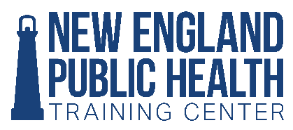 Enduring (online) TrainingsHosted by NEPHTC Coaching Skills							Marketing Public Health*Grant Writing Basics*						Monitoring for CyanobacteriaHolding Effective Meetings					Numbers in Health: Make the Meaning Clear*Human Health Impact of Climate Change*			Onboarding New EmployeesIntroduction to Outreach Methods and Strategies*		Systems Thinking (in development)* Maintaining Safe Recreational Water				Ten Essential Services in Action* Intro Environ Health for NH					Using Health Models to Explore the Det. of Health*Medication Admin in School Setting				Transmission Based Precautions in Ambulatory CarePersonal Protective Equipment Safe Surfaces			Safe Cough PracticesThe Basics of Hand Hygiene					Foundations of Infection Prevention Emergency Prep Training CertificateTrain-the-Trainer and blended course: Managing Effectively in Today’s Public Health Environment*_______________________________________________________________________________________________Recorded webinars:Community Health Workers Learn Teach BackIntegrating Community Health Workers into a Community Health Center PharmacyLiving on Grants: Practical Budgeting GuidelinesNurses: Fitting Community Health Workers into Your Public Health or Healthcare PracticeQueer Trans Youth: Creating Affirming Care and Supportive SpacesRole of Community Health Workers in Prevention of Diabetes (Part 1 and Part 2)Talking to Teens in the Era of Recreational CannabisThe Green and Healthy Homes Initiative: Successful Cross Sector CollaborationUsing Community Health Workers to Improve Linkage and Retention in HIV CareWhere Persuasion Fits in Health Conversations: Influencing Clients and CommunitiesWhere Persuasion Fits in Health Conversations: Communicating to Different Personality StylesCulturally Effective Organizations: Using the Tool KitHosted by NEPHTC partner: Local Public Health Institute of Massachusetts Administrative Search Warrants					ImmunizationsAffordable Care Act and Local Public Health*			Indoor Skating Rinks Animal Control							Infectious Disease Case ManagementBed Bugs: A Special Housing Topic				Incident Command System and Public Health*Body Art							Isolation and QuarantineCommunity Preparedness					Lyme Disease		Community Recovery						MA Virtual Epidemiologic Network (MAVEN)Dealing with Stress in Disasters*				Medical and Biological WasteDrinking Water and Private Wells				Mold: A Special Housing TopicEmergency Dispensing Site Management*			Nuisance Control and AbatementEmergency Preparedness Begins at Home			Orientation to Local Public Health in MAEmergency Preparedness and Role of Local BOH*		Public Health Law and Legal Issues in MAEnvironmental Health and Disease Surveillance in Shelters*	Public Health Workforce ProtectionFarmer’s Markets: A Special Food Topic				Recreational Camps for ChildrenFood Protection for Regulators					Recreational Waters:  Bathing BeachesFood Safety for Operators					Recreational Waters: Swimming PoolsHazardous Materials and Waste					Sanitary Surveys for Bathing Beaches	Health and Medical Coalition Sustainability*			Solid Waste and RecyclingHealth Promotion and Disease Prevention			Strategies for Funding Local BOH Programs*HHAN: Health and Homeland Alert Network			Surveillance of Infectious DiseasesHistory of Public Health						Sushi: A Special Food TopicHoarding: A Special Housing Topic				Tanning FacilitiesHousing Programs for Regulators				Temporary Food Establishments								Wastewater and Title 5	Hosted by NEPHTC partner: Yale School of Public Health				Affordable Care Act and You*					CT-RI Series*CT Department of Health- High Performance Organization*	Healthy Housing Series			Hot Topics Series*						Orientation to CT’s Public Health SystemBlended course: Healthcare ICS: Application for Community Health Centers*	*Content includes one or more cross-cutting core public health competency domains			